     Направляю  Вам  повестку 44-го заседания Собрания депутатов Карталинского муниципального района, которое состоится 29 февраля 2024 года в 14-00 часов местного времени в большом зале администрации Карталинского муниципального района. Прошу не планировать командировки и другие мероприятия в этот день.Отчёт Межмуниципального отдела МВД России «Карталинский» об итогах оперативно-служебной деятельности за  2023 год (Щепетов А.С.).Об отчёте о работе Собрания депутатов Карталинского муниципального района за 2023 год (Слинкин Е.Н.).О присуждении премии Собрания депутатов Карталинского муниципального района работникам жилищно-коммунального хозяйства Карталинского муниципального района (Слинкин Е.Н.).О присуждении премии Собрания депутатов Карталинского муниципального района работникам культуры и искусства Карталинского муниципального района (Слинкин Е.Н.).О формировании состава Общественной молодёжной палаты при Собрании депутатов Карталинского муниципального района (Слинкин Е.Н.).О внесении изменений в решение Собрания депутатов Карталинского муниципального района от 30 ноября 2023 года № 543 «О передаче осуществления части полномочий по решению вопросов местного значения Карталинского муниципального района сельским поселениям, входящим в состав муниципального района» (Иняев М.А.).О внесении изменений в решение Собрания депутатов Карталинского муниципального района от 30 ноября 2023 года № 538 «О передаче осуществления части полномочий по решению вопросов местного значения Карталинского муниципального района сельским поселениям, входящим в состав муниципального района» (Тресков  С.В.). О внесении изменений в решение Собрания депутатов Карталинского муниципального района от 30.11.2023 года № 537 (Ломовцев С.В.).О содержании дорог Карталинского муниципального района в зимний период 2024 года (Ломовцев С.В.).О внесении изменений в решение Собрания депутатов Карталинского муниципального района от 21.12.2023 года № 562 «О бюджете Карталинского муниципального района на 2024 год и на плановый период 2025-2026г.г.» (Свертилова Н.Н.).О внесении изменений и дополнений в Положение « О бюджетном процессе в Карталинском муниципальном районе (Свертилова Н.Н.).Об отчёте о работе Контрольно-счетной палаты Карталинского муниципального района за 2023 год  (Синтяева Г.Г.).Об отчёте о приобретении жилых помещений для детей сирот и детей, оставшихся без попечения родителей, лицам из их числа за 2023 год (Селезнёва Е.С.).О внесении изменений в Решение Собрания депутатов Карталинского муниципального района от 21.12. 2023 года № 565 (Селезнёва Е.С.).Об утверждении Перечня движимого имущества, находящегося в государственной собственности Челябинской области, передаваемого в собственность Карталинского муниципального района (книги) (Селезнёва Е.С.).Об утверждении Перечня движимого имущества, находящегося в государственной собственности Челябинской области, передаваемого в собственность Карталинского муниципального района (учебники) (Селезнёва Е.С.).«Об утверждении перечня имущества, находящегося в муниципальной собственности Карталинского муниципального района, передаваемого в муниципальную собственность Сухореченского сельского поселения» (Селезнёва Е.С.).Разное.Председатель Собрания депутатовКарталинского муниципального района                                              Е.Н.Слинкин    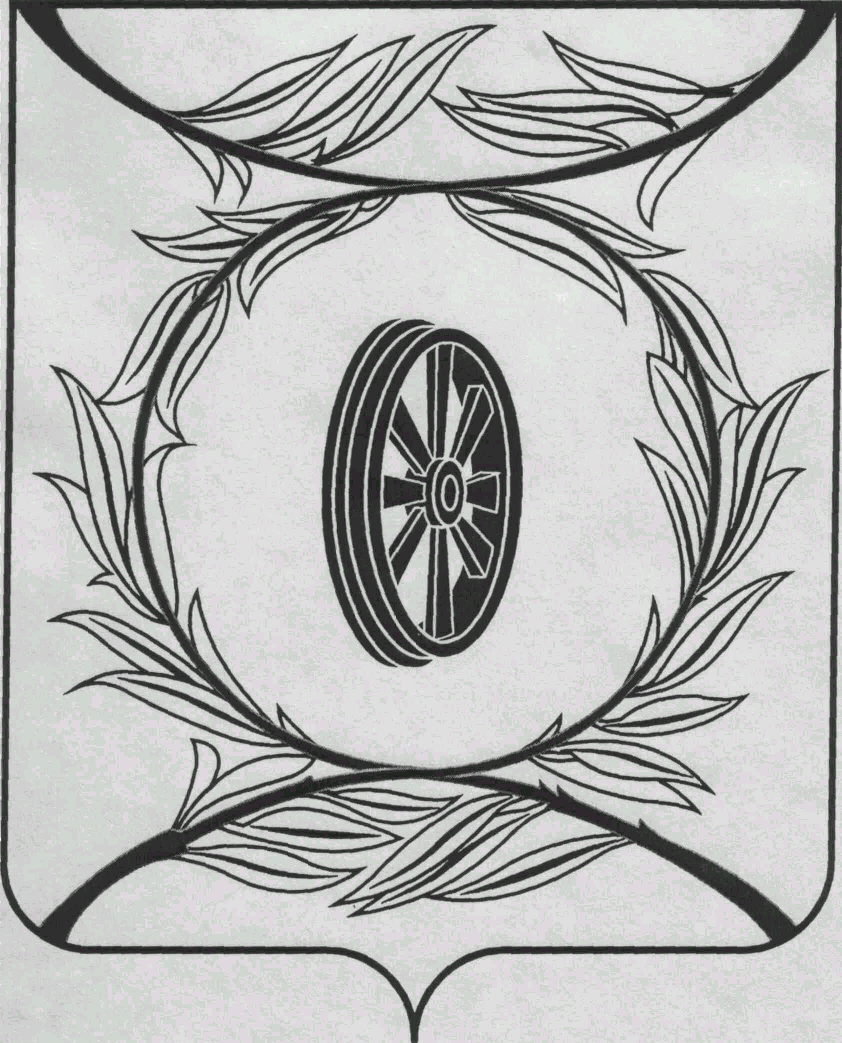                СОБРАНИЕ ДЕПУТАТОВ
                    КАРТАЛИНСКОГО  
          МУНИЦИПАЛЬНОГО РАЙОНА             457351, Челябинская область
             город Карталы, улица Ленина, 1
              телефон/факс : (835133)  2-20-57
               от 28 февраля  2024 года №39 января   2023 года №1телефон : (835133) 2-28-90от ____ января 2014  года №_____Депутатам Собрания депутатов Кмр,Главам поселений,Докладчикам,Приглашённым